apstiprinĀts
 Daugavpils Bērnu un jaunatnes sporta skolas direktors_________________I. UtinānsDaugavpilī, 2018.gada 16.aprīlīDBJSS2018/42UZAICINĀJUMS piedalīties aptaujā par līguma piešķiršanas tiesībām Formas papildus piegāde Daugavpils Bērnu un jaunatnes sporta skolas mākslas vingrošanas nodaļai Pasūtītājs: 2. Iepirkuma priekšmets: Formas papildus piegāde Daugavpils Bērnu un jaunatnes sporta skolas mākslas vingrošanas nodaļai; 3. Paredzamā līgumcena: līdz EUR 745.00 bez PVN4. Līguma izpildes termiņš: 2018.gada 15.maijs5. Nosacījumi dalībai iepirkuma procedūrā5.1. Pretendent ir reģistrēts Latvijas Republikas Uzņēmumu reģistrā vai līdzvērtīgā reģistrā ārvalstīs;5.2. Pretendentam ir pieredze tehniskajā specifikācijā minētā pakalpojuma sniegšanā;5.3. Pretendentam ir jābūt nodrošinātai mājas lapai, lai būtu iespēja iepazīties ar preču klāstu;5.4. Precīzs pakalpojuma apraksts ir noteiks  tehniskajā specifikācijā (pielikums Nr.1); 5.5.Preces tiks iepirktas pa daļām, saskaņā ar Pasūtītāja iepriekšēju pasūtījumu (rakstisku vai mutisku), līgumā noteiktajā kārtībā. Pasūtītājam nav pienākums nopirkt visas tehniskās specifikācijās noteiktās preces. Pasūtītās preces būs jāpiegādā uz piegādātāja rēķina;5.6. Pretendentam nav tiesību mainīt piedāvātās preces aprakstu;5.7. Iesniegt paraugu, kuru pēc izskatīšanas mēs apņemamies atgriezt atpakaļ.6.Pretendentu iesniedzamie dokumenti dalībai aptaujā6.1. Pretendenta sastādīts finanšu/tehniskais piedāvājums (2.pielikums)7.Piedāvājuma izvēles kritērijs: piedāvājums, kas pilnībā atbilst prasībām;8.Piedāvājums iesniedzams: līdz 2018.gada 18.aprīlim, plkst.15:00 9.Piedāvājums var iesniegt:9.1.personīgi, vai pa pastu pēc adreses Kandavas ielā 17a, Daugavpilī (3.stāvs, kab.305)9.2.elektroniski (e-pasts: daugavpilsbjss@inbox.lv)10.Paziņojums par rezultātiem: tiks ievietota Daugavpils pilsētas domei tīmekļa vietnē www.daugavpils.lv , sadaļā “Pašvaldības iepirkumi, konkursi”Pielikumā:Tehniskā specifikācija;Finanšu-tehniskā piedāvājuma forma.                                                                           1.pielikums Tehniskā specifikācijaVeicamā darba uzdevumi: Formas papildus piegāde Daugavpils Bērnu un jaunatnes sporta skolas mākslas vingrošanas nodaļai;Pasūtījuma izpildināšana: 2018.gada 15.maijsPiegāde: bezmaksasTehnisko specifikāciju sagatavojaDaugavpils Bērnu un jaunatnes sporta skolas metodiķe                                                         J.Dedele2.Pielikums2018.gada ____._______________, DaugavpilīFINANŠU - TEHNISKAIS PIEDĀVĀJUMSPiedāvājam piegādāt Daugavpils Bērnu un jaunatnes sporta skolas mākslas vingrošanas nodaļai formu par šādu cenu:3. Mēs apliecinām, kā:Līguma izpildes termiņš līdz 2018 gada 15.maijam;Nekādā veidā neesam ieinteresēti nevienā citā piedāvājumā, kas iesniegts šajā iepirkumā;Nav tādu apstākļu, kuri liegtu mums piedalīties iepirkumā un izpildīt tehniskās specifikācijās norādītās prasības;Pasūtītās preces piegādāsim uz sava rēķina.Paraksta pretendenta vadītājs vai vadītāja pilnvarota persona:Pasūtītāja nosaukumsDaugavpils Bērnu un jaunatnes sporta skolaAdreseKandavas iela 17a, Daugavpils, LV-5401Reģ.Nr.90009242212Kontaktpersona līguma slēgšanas jautājumosDirektors Imants Utināns, tālr. 65425346, mob.29364652e-pasts: daugavpilsbjss@inbox.lv Kontaktpersona tehniskajos jautājumosAtbildīga persona Aivars Plāte, tālr.29754050, e-pasts: daugavpilsbjss@inbox.lv Nr. p.k.NosaukumsAprakstsMērvienība1.Sporta tērps meitenēm (garais)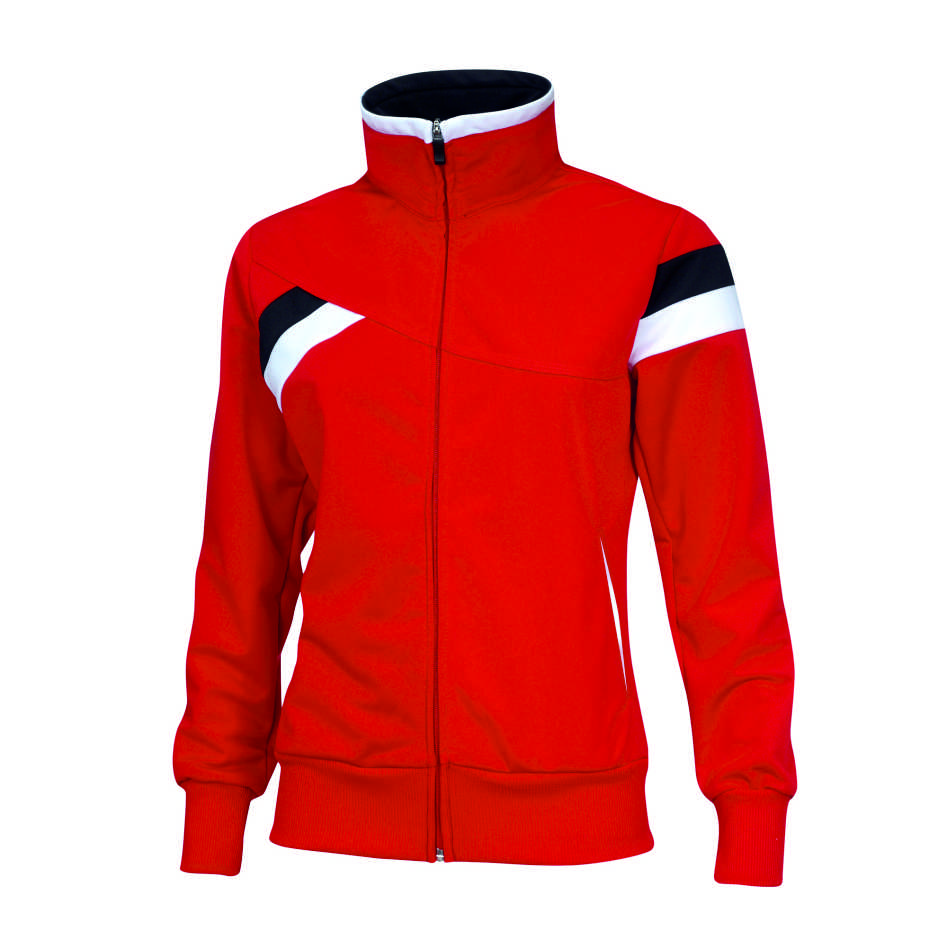 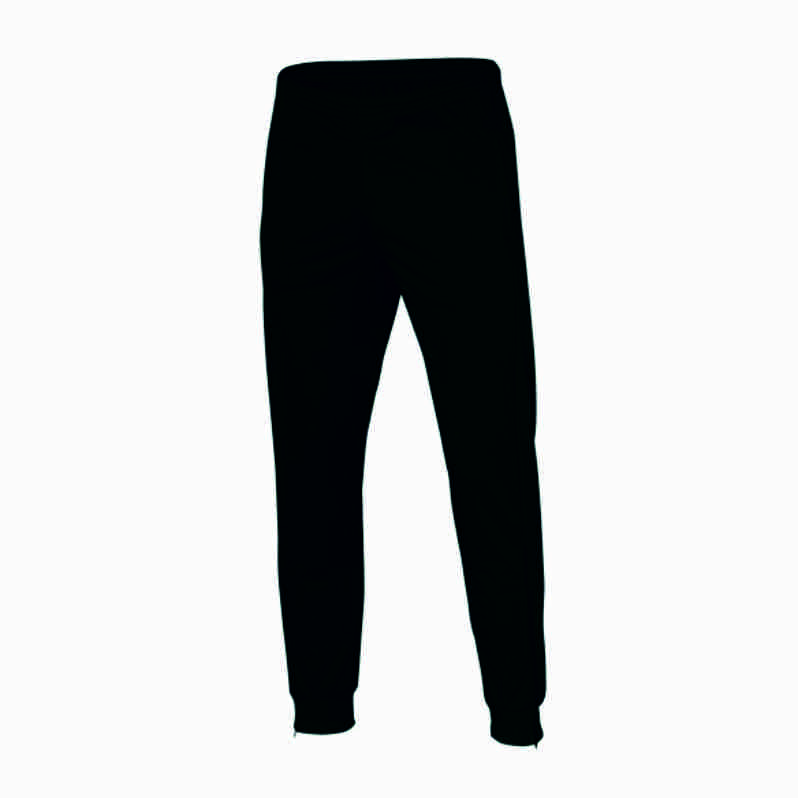 ERREA sporta tērps  jaka un bikses paredzēts sporta nodarbībām gan telpās, gan ārā (dažādos laika apstākļos). 100% poliestera Piquet (210g/m2) vai ekvivalents audums. Materiāla izgatavošanas tehnoloģijai ir jānodrošina tā vieglums un izturīgums ar labām elpošanas īpašībām. Materiālam jāatbilst auduma kvalitātes garantijai: OEKO-TEX asociācijas. Izmēri – YXS un XXS ( auguma cm 128 – 150cm).  Ņemot vērā to ka Sporta skola vēloties saglabāt vienotu stilu un krāsas rīko iepirkumu balstoties uz iepriekš veiktu  modeļu piegādēm, kā arī piegādātājam esošie modeļi jāspēj piegādāt līdz 2019.gadu ieskaitot.ERREA sporta jakai ir jābūt  sieviešu piegriezumā ar garām piedurknēm, kuru galos ir iestrādāta elastīga materiāla lenta 7,5 (+/-1) cm platumā atbilstoši katram izmēram, lai nodrošinātu piedurkņu galu piekļaušanos delnu locītavai. Jakas aizdare veidota ar rāvējslēdzēju pilnā garumā, kurai jābūt fiksējošai funkcijai, lai pie fiziskām aktivitātēm rāvējslēdzējs neatvērtos. Jakas apkakle - stāvā apkakle. Jakas siluets taisns, apakšdaļā elastīga materiāla lenta 7,5 (+/-1) cm platumā atbilstoši katram izmēram, kurai jānodrošina jakas piekļaušanos gurniem. Jakai ir divas sānu kabatas (bez rāvējslēdzējiem). Kabatu garums 14 (+/- 1) cm atbilstoši jakas izmēram. Jakai ir jābūt sašūtai ar dubulto plakano segumdūrienu, tādā veidā nodrošinot šūto vietu lielāku izturību un novērstu vīļu kairinājumu berzes vietā. Jakas pamatkrāsa sarkana, ar divām dekoratīvām paralēlām uzšuvēm ieslīpi (melnā un baltā krāsā) 2,5 cm platas. ERREA sporta jakai piegādes brīdī jābūt oriģinālajā ražotāja iepakojumā (maisiņā) uz kura ir norādīts ražotājs un izmērs. Uz jakas iekšpusē ir etiķetes, kur norādīts ražotājs, izmērs, auduma sastāvs un kopšanas rekomendācija, kā arī etiķetei, kura norāda produkta atbilstību materiāla sertifikātam.ERREA sporta biksēm ir jābūt gurnu līmenī iestrādātām divām kabatām. Bikšu jostas vietā ir iestrādāta elastīga gumija un aukla gurnu daļas savilkšanai un fiksēšanai. Bikšu staru gali lejasdaļā sašaurināti ar gumijas lentu platumā 7cm un rāvējslēdzēju. Bikšu krāsa melna, saskaņota ar jakas dekoratīvo uzšuvi.Sporta biksēm piegādes brīdī jābūt oriģinālajā ražotāja iepakojumā (maisiņā) uz kura ir norādīts ražotājs un izmērs. Uz biksēm iekšpusē ir etiķetes, kur norādīts ražotājs, izmērs, auduma sastāvs un kopšanas rekomendācija, kā arī etiķetei, kura norāda produkta atbilstību materiāla sertifikātam.18 kompl..Papildinājumā: Sakarā ar to, ka sportistiem, reizēm, ir nepieciešams nestandarta apģērbs auguma īpatnību dēļ, pasūtītājam ir jābūt iespējai, nepieciešamības gadījumā, nokomplektēt sporta formu tādā veidā, ka jaka (krekls) ir viena izmēra, bet biksēm cita izmēra.Izmēru skala no YXS - XXS ( auguma cm no 128 – 150cm).  kreklam un biksēm:Nepieciešamības gadījumā, pasūtītājs var pieprasīt piegādātājam preču paraugus.Kam:Daugavpils Bērnu un jaunatnes sporta skolai, Kandavas iela 17a, Daugavpils, LV-5401Pretendents Reģ. numursAdrese:Kontaktpersona, tās tālrunis, fakss un e-pasts:Datums:Pretendenta Bankas rekvizīti:Nr.NosaukumsAprakstsMervienībaCena bez PVNp.k.NosaukumsAprakstsMervienībaCena bez PVN1234Sporta tērps meitenēm (garais)ERREA sporta tērps  jaka un bikses paredzēts sporta nodarbībām gan telpās, gan ārā (dažādos laika apstākļos). 100% poliestera Piquet (210g/m2) vai ekvivalents audums. Materiāla izgatavošanas tehnoloģijai ir jānodrošina tā vieglums un izturīgums ar labām elpošanas īpašībām. Materiālam jāatbilst auduma kvalitātes garantijai: OEKO-TEX asociācijas. Izmēri – YXS un XXS ( auguma cm 128 – 150cm).  Ņemot vērā to ka Sporta skola vēloties saglabāt vienotu stilu un krāsas rīko iepirkumu balstoties uz iepriekš veiktu  modeļu piegādēm, kā arī piegādātājam esošie modeļi jāspēj piegādāt līdz 2019.gadu ieskaitot.ERREA sporta jakai ir jābūt  sieviešu piegriezumā ar garām piedurknēm, kuru galos ir iestrādāta elastīga materiāla lenta 7,5 (+/-1) cm platumā atbilstoši katram izmēram, lai nodrošinātu piedurkņu galu piekļaušanos delnu locītavai. Jakas aizdare veidota ar rāvējslēdzēju pilnā garumā, kurai jābūt fiksējošai funkcijai, lai pie fiziskām aktivitātēm rāvējslēdzējs neatvērtos. Jakas apkakle - stāvā apkakle. Jakas siluets taisns, apakšdaļā elastīga materiāla lenta 7,5 (+/-1) cm platumā atbilstoši katram izmēram, kurai jānodrošina jakas piekļaušanos gurniem. Jakai ir divas sānu kabatas (bez rāvējslēdzējiem). Kabatu garums 14 (+/- 1) cm atbilstoši jakas izmēram. Jakai ir jābūt sašūtai ar dubulto plakano segumdūrienu, tādā veidā nodrošinot šūto vietu lielāku izturību un novērstu vīļu kairinājumu berzes vietā. Jakas pamatkrāsa sarkana, ar divām dekoratīvām paralēlām uzšuvēm ieslīpi (melnā un baltā krāsā) 2,5 cm platas. ERREA sporta jakai piegādes brīdī jābūt oriģinālajā ražotāja iepakojumā (maisiņā) uz kura ir norādīts ražotājs un izmērs. Uz jakas iekšpusē ir etiķetes, kur norādīts ražotājs, izmērs, auduma sastāvs un kopšanas rekomendācija, kā arī etiķetei, kura norāda produkta atbilstību materiāla sertifikātam.ERREA sporta biksēm ir jābūt gurnu līmenī iestrādātām divām kabatām. Bikšu jostas vietā ir iestrādāta elastīga gumija un aukla gurnu daļas savilkšanai un fiksēšanai. Bikšu staru gali lejasdaļā sašaurināti ar gumijas lentu platumā 7cm un rāvējslēdzēju. Bikšu krāsa melna, saskaņota ar jakas dekoratīvo uzšuvi.Sporta biksēm piegādes brīdī jābūt oriģinālajā ražotāja iepakojumā (maisiņā) uz kura ir norādīts ražotājs un izmērs. Uz biksēm iekšpusē ir etiķetes, kur norādīts ražotājs, izmērs, auduma sastāvs un kopšanas rekomendācija, kā arī etiķetei, kura norāda produkta atbilstību materiāla sertifikātam.18 kompl..Papildinājumā: Sakarā ar to, ka sportistiem, reizēm, ir nepieciešams nestandarta apģērbs auguma īpatnību dēļ, pasūtītājam ir jābūt iespējai, nepieciešamības gadījumā, nokomplektēt sporta formu tādā veidā, ka jaka (krekls) ir viena izmēra, bet biksēm cita izmēra.Izmēru skala no YXS - XXS ( auguma cm no 128 – 150cm).  kreklam un biksēm:Nepieciešamības gadījumā, pasūtītājs var pieprasīt piegādātājam preču paraugus.                                                                                                Kopā:                                                                                                Kopā:                                                                                                Kopā:Vārds, uzvārds, amatsParaksts Datums